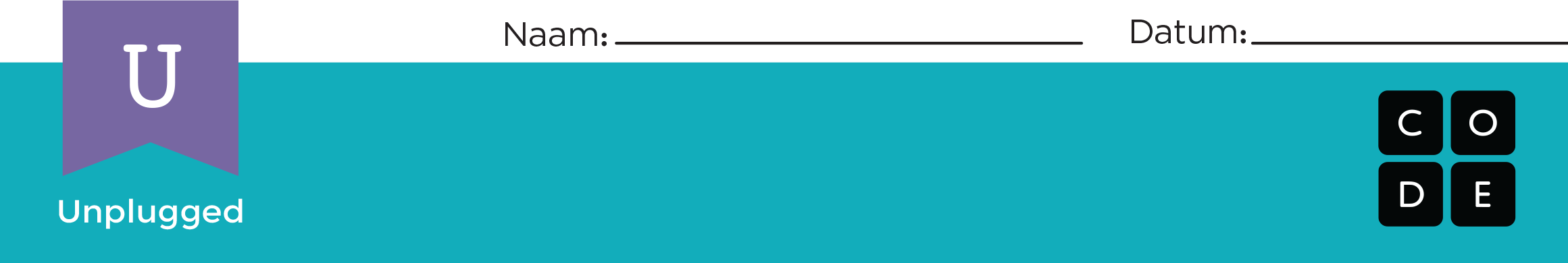 Doe de loopUnplugged Oefening LoopsMet loops kun je ruimte besparen!Wat als we meer loops in de Herhalingsdans hieronder wilden maken? Omcirkel de handelingen waarvan we een loop kunnen maken en streep de handelingen door die we niet meer nodig hebben. Geef naast iedere cirkel aan hoe vaak de loop herhaald moet worden.De eerste regel is al voor je gedaan.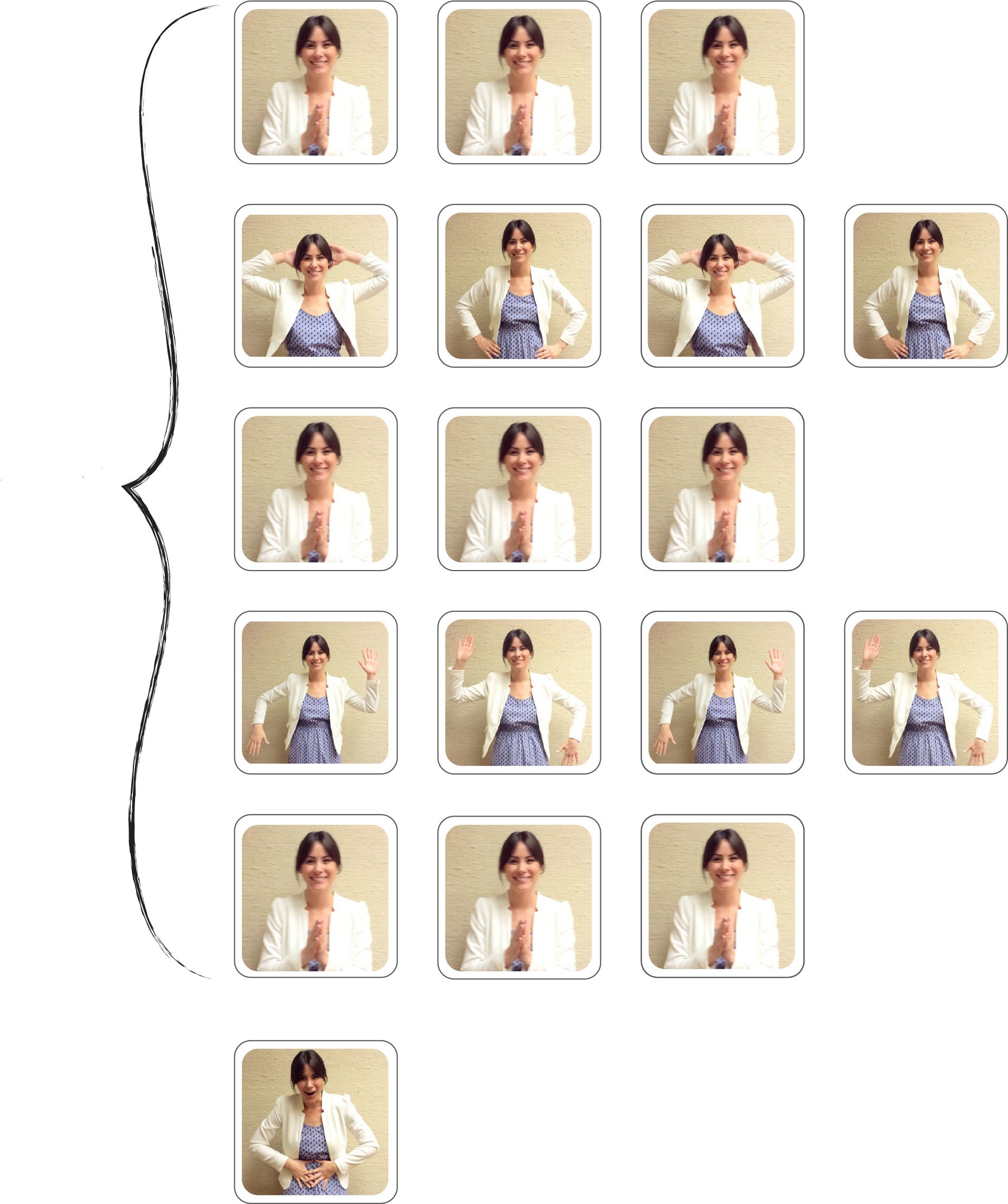 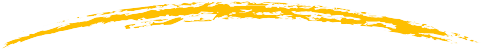 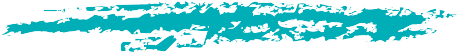 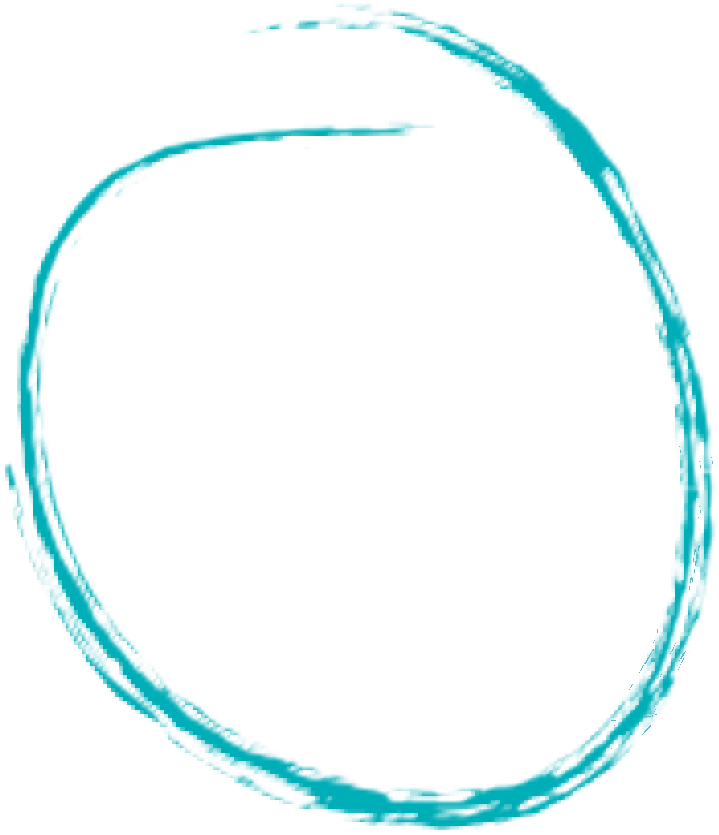 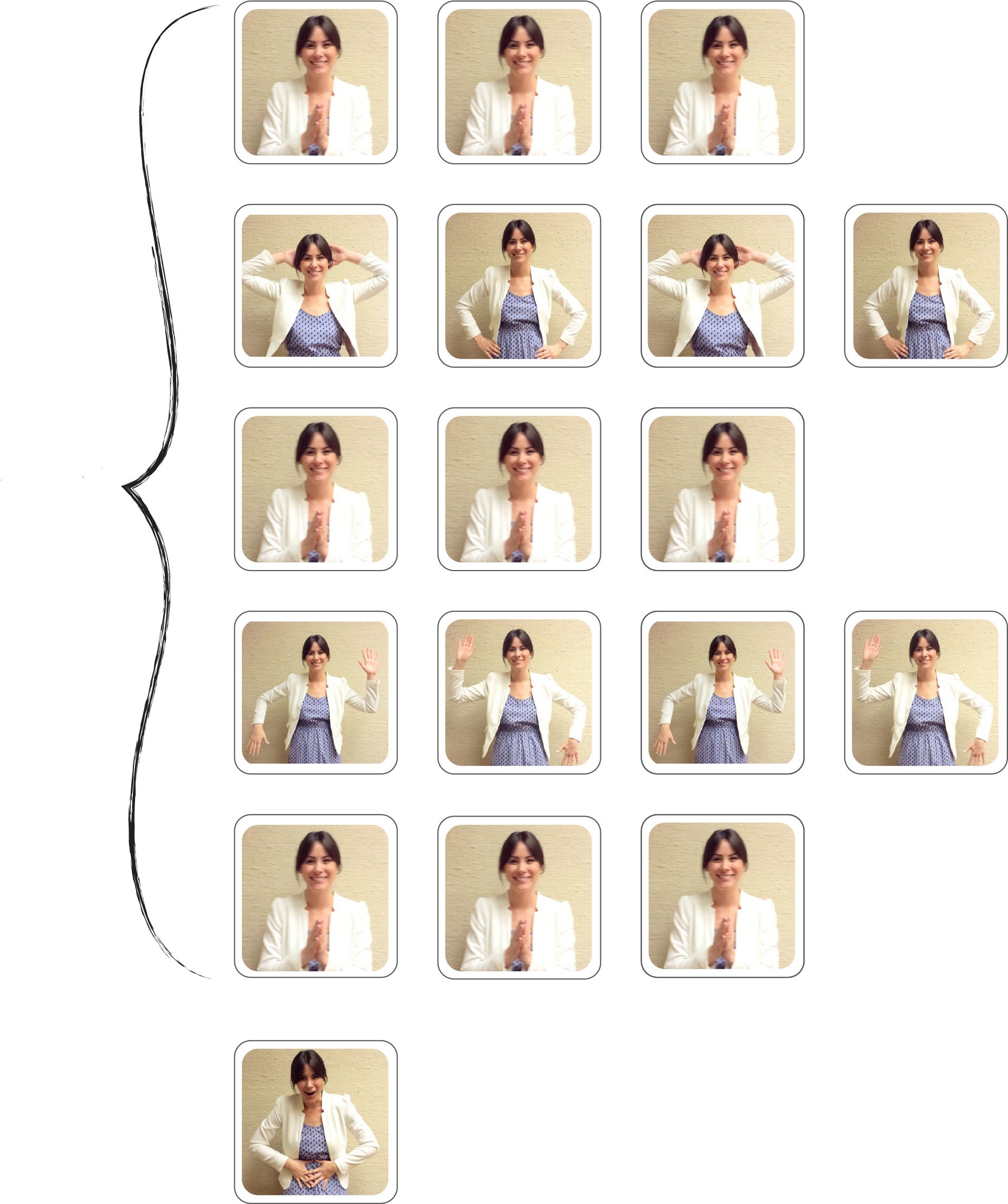 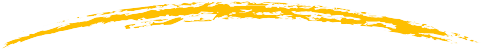 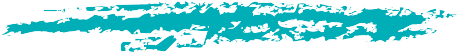 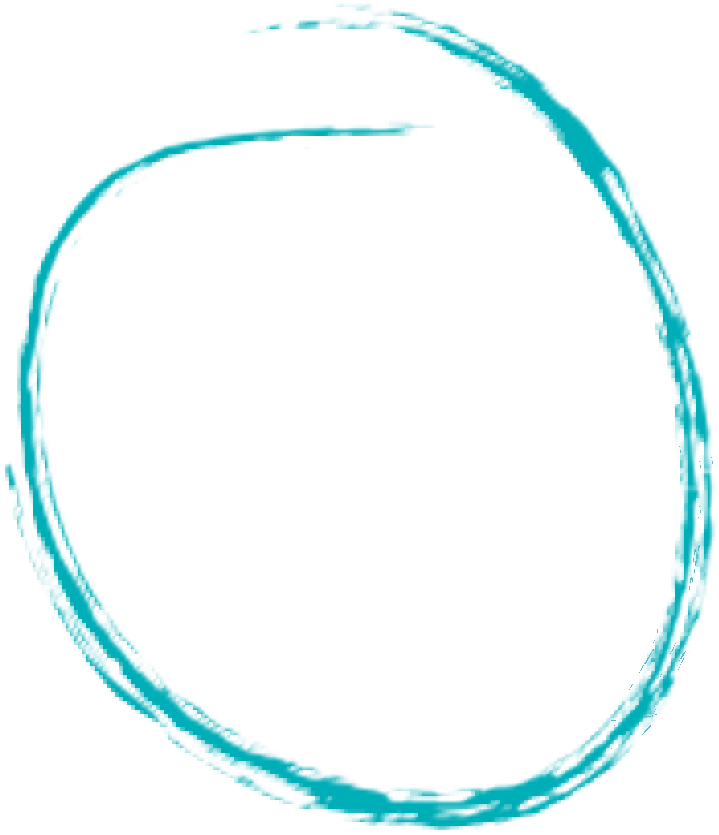 3Klap	Klap	KlapAchter je hoofdIn je zijAchter je hoofdIn je zijKlap		Klap		KlapLinks omhoogRechts omhoog  Links omhoogRechts omhoogKlap	Klap	KlapEn dan doe je ditDe herhalingSchuddebuiken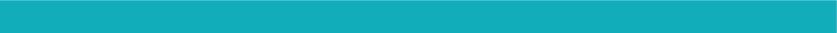 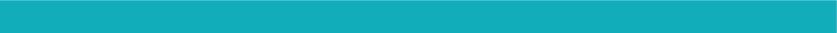 Revisie 141119.1a